OFFENE KLASSE, 11. Dez. 2023 - Yoga, nicht nur mit dem Gesicht...Anfangsentspannung im Sitzen - am Ende, warme Hände für´s Gesicht - die Handflächen fest aneinander reiben und flächig auf´s Gesicht legen... atmenAugenübungen aus dem LU JONGZungenübungen für den Hals und die KehleZunge heraus gestreckt kräftig nach re/li bewegenHorizontal raus strecken/wieder in den Mund zurück ziehenZunge kräftig an die Schneidezähne/den Gaumen drücken und wieder lösenDanurasana, Hände hinter oder neben dem Körper – dann gaaanz langsam die Beine gestreckt heben/senken, Rücken lang, geradeVierfüßler... Zehen aufgestellt, mit Blick zur Decke - wieder seeeehr langsamIn den abwärts gerichteten EINBEINIGEN Hund kommen und zurück  in den Vierfüßler... zur anderen SeiteZehenstand – zum Kamel... seeehr langsaam! Zurück - 3xAufrollen zum Stehen... natürlich sehr langsam... RückbeugenVorbeugen... Gesäß zur Stuhlstellung... Arme hoch...Namasté vor der Brust, drehen zum seitl. Namasté – beide SeitenEin Bein gestreckt nach hinten – Sprinter...Vorderes Bein strecken... verweilen!!! Zur anderen Seite kommenAufrollen zum Stehen... breite Grätsche – Andreas Kreuz – gegrätschte VB... immer breiter werden, immer tiefer sinken lassenZum einen und zum anderen Bein drehen und dehnenRückenlage... extrem langsam bewegen!! Bewusst tief atmen!!!Beine einzeln und gemeinsam heben... Arme an die Ohren......Finger und Zehen über dem Körper zusammenbringen und wieder ablegen – im großen, weiten Radius, bitte!!Schulterstand mit und ohne Arme...Beine in Scherenstellung öffnen, Fußsohlen zusammen, Knie breit und im unteren Rücken re/li drehenPflug mit einem und beiden Beinen... alles suuuper langsam!Endentspannung... Liegen oder Sitzen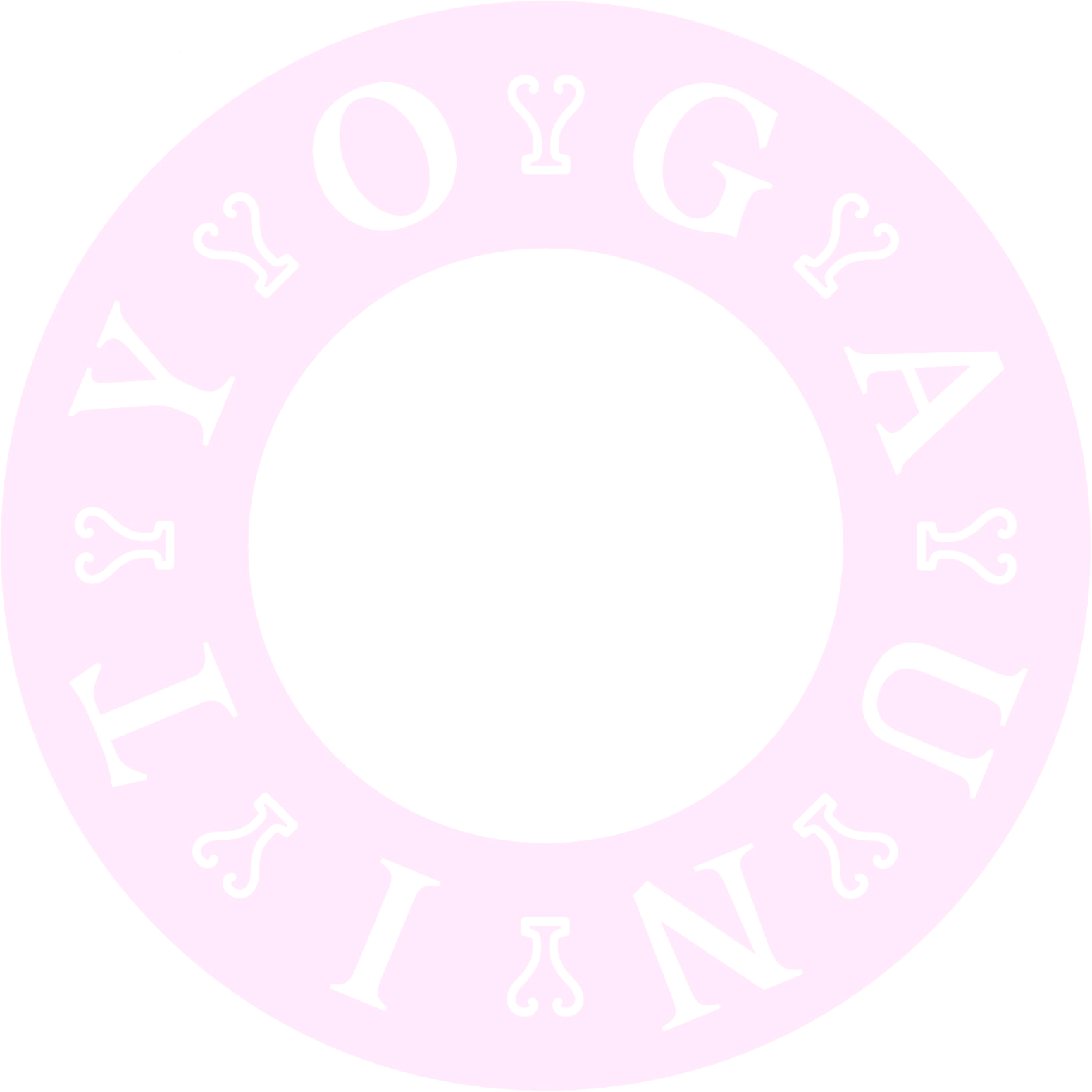 